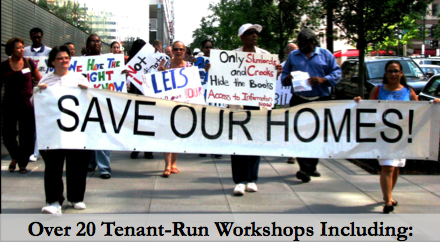 Mas de 20 Talleres Conducidos por Inquilinos, Tal como: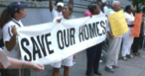 Alianza Nacional de Inquilinos de HUD42 Seaverns Ave, Jamaica Plain, MA 02130naht@saveourhomes.org, www.saveourhomes.org Conferencia Annual	Para Salvar Nuestros Hogares	Junio 24-Junio 27, 2017 en Washington DCComo organizar una Asociación de Inquilinos Como pelear los Aumentos de AlquilerComo lidiar con el acoso abusiva de la oficina de manejoCómo la crisis bancaria y especuladores de vivien- da amenazan nuestros hogaresComo pueden los inquilinos responder a las ex- piraciones de las hipotecas de HUDComo remplazar a una Gestión abusivaComo convertirse en propietario de su aparta- mentosLleggar el sábado 24 de junio por la noche y participe de registro y recepción de NAHT. Conferencia corre del 24 junio-27 junio 2017. Reunirse con altos funcionarios de HUD! Llevemos nuestro mensaje al Congreso el Día de Cabildeo!Regístrate para la Conferencia$ 225 Representante Miembros Votantes de NAHT$ 250 Otros inquilinos de HUD de NAHT grupos miembros$ 300 NAHT Miembros Asociados$ 350 Todos los demás asistentesDemora en el pago después de 9 de junio 2017: $ 25Póliza de Cancelación: 50% ReembolsoPara mas información llamar a las oficinas de NAHT 617.522-4523Tenants United to Save Our HomesReservaciones en HotelReserva antes de mayo 30 2017WASHINGTON PLAZA HOTEL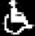 10 Thomas Circle NWWashington, DC 20005(Ph) 202.842.1300 (Toll free) 1.800.424.1140 (Fax) 202.371.9602Individual $185 + 14.5% Double $185 + 14.5% TaxTriple $205 + 14.5% Tax Regístrate para la Conferencia$ 225 Representante Miembros Votantes de NAHT$ 250 Otros inquilinos de HUD de NAHT grupos miembros$ 300 NAHT Miembros Asociados$ 350 Todos los demás asistentesDemora en el pago después de 9 de junio 2017: $ 25Póliza de Cancelación: 50% Reembolso￼ ￼Únete en solidaridad a inquilinos de todos los Estados Unidos! Comparte tu experiencia, pla- nes y estrategias para trabajar juntos eSalvar Nuestros HogaresReservaciones en HotelReserva antes de mayo 30 2017WASHINGTON PLAZA HOTEL10 Thomas Circle NWWashington, DC 20005(Ph) 202.842.1300 (Toll free) 1.800.424.1140 (Fax) 202.371.9602Individual $185 + 14.5% Double $185 + 14.5% TaxTriple $205 + 14.5% Tax El costo incluye:El costo incluye:El costo incluye:Todos los materiales de la conferencia, la asistencia a todos los talleres de sesiones plenarias, dos almuerzos (domingo y lunes) y un desayuno (martes). Las inscripciones enviadas por fax, correo electrónico o enviar sin la información de pago no será procesado hasta que el pago se ha recibido.Todos los materiales de la conferencia, la asistencia a todos los talleres de sesiones plenarias, dos almuerzos (domingo y lunes) y un desayuno (martes). Las inscripciones enviadas por fax, correo electrónico o enviar sin la información de pago no será procesado hasta que el pago se ha recibido.Todos los materiales de la conferencia, la asistencia a todos los talleres de sesiones plenarias, dos almuerzos (domingo y lunes) y un desayuno (martes). Las inscripciones enviadas por fax, correo electrónico o enviar sin la información de pago no será procesado hasta que el pago se ha recibido.